PENGGUNAAN MEDIA GAMBAR DALAM UPAYA MENINGKATKAN HASIL PEMBELAJARAN DENGAN TEMA INDAHNYA KEBERSAMAAN PADA SUB TEMA KEBERAGAMAN BUDAYA BANGSAKU(Penelitian Tindakan Kelas Pada Siswa Kelas IV Sekolah Dasar 6 Cikidang Kecamatan Lembang)SKRIPSIdiajukan untuk memenuhi salah satu syarat memperoleh Gelar Sarjana Pendidikan Guru Sekolah Dasar 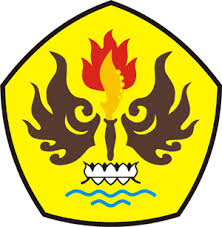 Oleh Riska Nursanti N105060187PROGRAM STUDI PENDIDIKAN GURU SEKOLAH DASARFAKULTAS KEGURUAN DAN ILMU PENDIDIKANUNIVERSITAS PASUNDAN BANDUNG2014